Max MustermannMusterstraße 12312345 Musterstadtmax@mustermann.de0171 23456789Tierklinik vier PfotenPersonalabteilungStraße 12312345 MusterstadtMusterstadt, 14.06.2022 Bewerbung als TierpflegerSehr geehrte Damen und Herren,nach meiner erfolgreich abgeschlossenen Ausbildung zum Tierpfleger befinde ich mich momentan auf der Suche nach einem geeigneten Berufseinstieg. Ihre Stellenausschreibung auf Jobware.de hat mich direkt angesprochen. In Ihrem Anforderungsprofil finde ich mich bestens wieder und auch der genannte Tätigkeitsbereich deckt sich mit meinen Fähigkeiten. Aus diesem Grund sende ich Ihnen anbei meine Bewerbungsunterlagen. Während meiner Ausbildung im Safarizoo München wurde ich vor allem im Raubtierbereich eingesetzt. Die Fütterung und Pflege von fünf Löwen und drei Tigern zählten genauso zu meinen Aufgaben wie die medizinische Grundversorgung. Außerdem befasste ich mich mit der Erhaltung vom Aussterben bedrohter Rassen und betreute die Besucher im Wildtierpark. Mich um die Tiere zu kümmern, ist meine persönliche Leidenschaft. Daher möchte ich meine bisherigen Kenntnisse gerne in Ihren Betrieb einbringen und erweitern. Zu meinen sozialen Kompetenzen zählen Verantwortungsbewusstsein und Geduld. In schwierigen oder gefährlichen Situationen gelingt es mir stehts, deeskalierend zu reagieren und eine Lösung für bestehende Probleme zu finden. Ich stehe Ihrer Tierklinik vier Pfoten für eine sofortige Einstellung zur Verfügung. Ich freue mich auf Ihre Rückmeldung und sehe einer Einladung zu einem persönlichen Gespräch hoffnungsvoll entgegen. Meine Gehaltsvorstellung liegt bei einem Bruttojahresgehalt von 25.000 Euro. Mit freundlichen Grüßen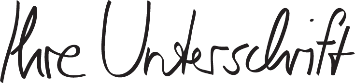 Max Mustermann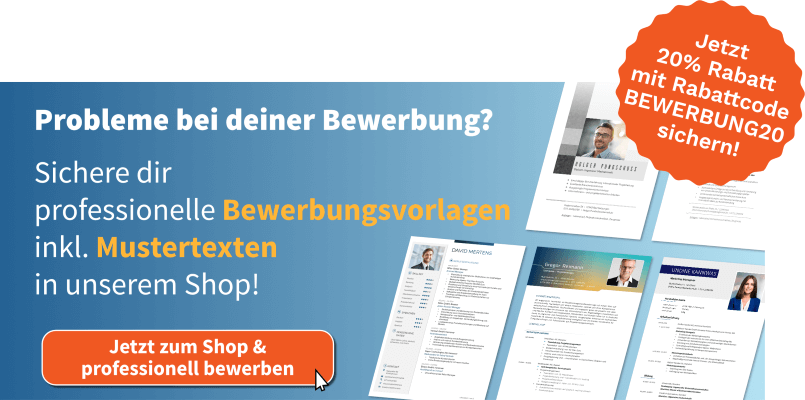 https://shop.bewerbung.net/collections/professionelle-bewerbungsvorlagen-designs